Training Fiche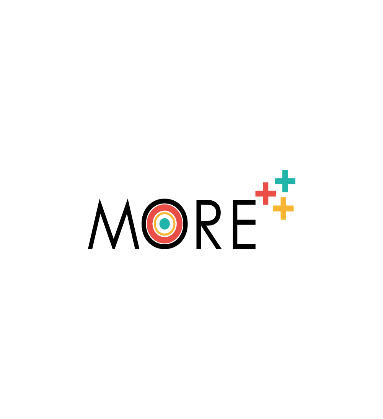 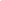 ΤίτλοςΨηφιακές δεξιότητες για την αγροτική γυναικεία επιχειρηματικότητα. Γεφύρωση του Ψηφιακού Χάσματος.Ψηφιακές δεξιότητες για την αγροτική γυναικεία επιχειρηματικότητα. Γεφύρωση του Ψηφιακού Χάσματος.Λέξεις-κλειδιά (μετα-ετικέτες)επιχειρηματικότητα, εργαλεία ΤΠΕ, εταιρική εικόνα, κυβερνοασφάλεια, επίλυση προβλημάτωνεπιχειρηματικότητα, εργαλεία ΤΠΕ, εταιρική εικόνα, κυβερνοασφάλεια, επίλυση προβλημάτωνΠαρέχεται απόIT Solutions for AllIT Solutions for AllΓλώσσαΕλληνικάΕλληνικάΣτόχοι / Σκοποί / Μαθησιακά αποτελέσματαΜέχρι το τέλος αυτής της ενότητας θα είστε σε θέση να:Γνωρίστε τα κύρια εργαλεία ΤΠΕ για την επιχειρηματικότητα.Να έχετε τις απαραίτητες δεξιότητες για να ξεκινήσετε να πουλάτε προϊόντα ή υπηρεσίες μέσω ηλεκτρονικού εμπορίου.Πλοηγηθείτε στο Διαδίκτυο με ασφάλεια.Επιλύστε τα πιο συνηθισμένα προβλήματα που μπορεί να αντιμετωπίσετε όταν χρησιμοποιείτε ψηφιακές συσκευές.Μέχρι το τέλος αυτής της ενότητας θα είστε σε θέση να:Γνωρίστε τα κύρια εργαλεία ΤΠΕ για την επιχειρηματικότητα.Να έχετε τις απαραίτητες δεξιότητες για να ξεκινήσετε να πουλάτε προϊόντα ή υπηρεσίες μέσω ηλεκτρονικού εμπορίου.Πλοηγηθείτε στο Διαδίκτυο με ασφάλεια.Επιλύστε τα πιο συνηθισμένα προβλήματα που μπορεί να αντιμετωπίσετε όταν χρησιμοποιείτε ψηφιακές συσκευές.Περιοχή προετοιμασίας: (Επιλέξτε ένα)Περιοχή προετοιμασίας: (Επιλέξτε ένα)Περιοχή προετοιμασίας: (Επιλέξτε ένα)Επαγγελματικές, επιχειρηματικές και εργασιακές ικανότητεςΕπαγγελματικές, επιχειρηματικές και εργασιακές ικανότητεςΨηφιακές δεξιότητεςΨηφιακές δεξιότητεςXΠροσωπική, κοινωνική και υγειονομική ενδυνάμωσηΠροσωπική, κοινωνική και υγειονομική ενδυνάμωσηΠεριγραφήΟι ψηφιακές δεξιότητες αποτελούν ουσιαστικό προσόν για την επιχειρηματικότητα. Για το λόγο αυτό, αυτή η ενότητα ρίχνει μια ματιά στα πιο βασικά εργαλεία ΤΠΕ που θα σας επιτρέψουν να διαχειριστείτε την παρουσία σας στο Διαδίκτυο, καθώς και να πλοηγηθείτε με ασφάλεια. Επιπλέον, θα ενημερωθείτε για πιθανές λύσεις για τα πιο συνηθισμένα προβλήματα που μπορεί να αντιμετωπίσετε όταν χειρίζεστε έναν υπολογιστή και θα μάθετε πώς να βρίσκετε λύσεις στα προβλήματά σας ανεξάρτητα και να βρίσκετε τους δικούς σας πόρους, ανάλογα με τις ανάγκες σας.Οι ψηφιακές δεξιότητες αποτελούν ουσιαστικό προσόν για την επιχειρηματικότητα. Για το λόγο αυτό, αυτή η ενότητα ρίχνει μια ματιά στα πιο βασικά εργαλεία ΤΠΕ που θα σας επιτρέψουν να διαχειριστείτε την παρουσία σας στο Διαδίκτυο, καθώς και να πλοηγηθείτε με ασφάλεια. Επιπλέον, θα ενημερωθείτε για πιθανές λύσεις για τα πιο συνηθισμένα προβλήματα που μπορεί να αντιμετωπίσετε όταν χειρίζεστε έναν υπολογιστή και θα μάθετε πώς να βρίσκετε λύσεις στα προβλήματά σας ανεξάρτητα και να βρίσκετε τους δικούς σας πόρους, ανάλογα με τις ανάγκες σας.Ευρετήριο περιεχομένουΜάθημα 1: Ψηφιακές Δεξιότητες για την αγροτική γυναικεία επιχειρηματικότητα. Γεφύρωση του ψηφιακού χάσματος.Ενότητα 1: Εργαλεία ΤΠΕ για την επιχειρηματικότητα.Μέρος 1: Τα βασικά. Εισαγωγή.Μέρος 2: Εταιρική εικόνα και εργαλεία. Πώς δείχνετε τον εαυτό σας στους πελάτες σας;Μέρος 3: Εργαλεία διαχείρισης έργου. Πώς να οργανώσω τον φόρτο εργασίας μου;Μέρος 4: Εργαλεία επικοινωνίας. Ο συντονισμός με άλλους.Μέρος 5: Ηλεκτρονικό εμπόριο. Βασικά εργαλεία για online πωλήσεις.Ενότητα 2: Κυβερνοασφάλεια.Μέρος 1: Τα βασικά. Εισαγωγή.Μέρος 2: Κίνδυνοι κυβερνοασφάλειας. Τι αντιμετωπίζετε όταν σερφάρετε στο Διαδίκτυο;Μέρος 3: Κωδικοί πρόσβασης. Δημιουργήστε έναν ισχυρό κωδικό πρόσβασης.Μέρος 4: ΣυστάσειςΕνότητα 3: Επίλυση προβλημάτων.Μέρος 1: Τα βασικά. Εισαγωγή.Μέρος 2: Κοινά προβλήματα και τρόπος επίλυσής τους.Μέρος 3: Πώς να κάνετε αποτελεσματική αναζήτηση στο Διαδίκτυο.Μάθημα 1: Ψηφιακές Δεξιότητες για την αγροτική γυναικεία επιχειρηματικότητα. Γεφύρωση του ψηφιακού χάσματος.Ενότητα 1: Εργαλεία ΤΠΕ για την επιχειρηματικότητα.Μέρος 1: Τα βασικά. Εισαγωγή.Μέρος 2: Εταιρική εικόνα και εργαλεία. Πώς δείχνετε τον εαυτό σας στους πελάτες σας;Μέρος 3: Εργαλεία διαχείρισης έργου. Πώς να οργανώσω τον φόρτο εργασίας μου;Μέρος 4: Εργαλεία επικοινωνίας. Ο συντονισμός με άλλους.Μέρος 5: Ηλεκτρονικό εμπόριο. Βασικά εργαλεία για online πωλήσεις.Ενότητα 2: Κυβερνοασφάλεια.Μέρος 1: Τα βασικά. Εισαγωγή.Μέρος 2: Κίνδυνοι κυβερνοασφάλειας. Τι αντιμετωπίζετε όταν σερφάρετε στο Διαδίκτυο;Μέρος 3: Κωδικοί πρόσβασης. Δημιουργήστε έναν ισχυρό κωδικό πρόσβασης.Μέρος 4: ΣυστάσειςΕνότητα 3: Επίλυση προβλημάτων.Μέρος 1: Τα βασικά. Εισαγωγή.Μέρος 2: Κοινά προβλήματα και τρόπος επίλυσής τους.Μέρος 3: Πώς να κάνετε αποτελεσματική αναζήτηση στο Διαδίκτυο.ανάπτυξη περιεχομένουΜάθημα 1: Ψηφιακές Δεξιότητες για την αγροτική γυναικεία επιχειρηματικότητα. Γεφύρωση του ψηφιακού χάσματος.Ενότητα 1: Εργαλεία ΤΠΕ για την επιχειρηματικότητα.Μέρος 1: Τα βασικά. Εισαγωγή.Τα εργαλεία Τεχνολογίας Πληροφορικής και Επικοινωνιών αποτελούν σημαντικό μέρος των σημερινών επιχειρήσεων. Γι' αυτό σε αυτή την ενότητα θα δούμε πώς να μεταφέρουμε τα οφέλη της στην επιχειρηματική δραστηριότητα.Είναι σημαντικό, ως προκαταρκτικό βήμα προς την επιχειρηματικότητα, να καταρτιστεί ένα επιχειρηματικό σχέδιο, ακόμη και ένα σχέδιο μάρκετινγκ, για να αντιμετωπίσει όλα τα σημαντικά ζητήματα που θα ενισχύσουν την επιτυχία της επιχείρησης. Επομένως, στην ενότητα σχετικού υλικού θα βρείτε πληροφορίες για το πώς να αναπτύξετε το δικό σας επιχειρηματικό σχέδιο και πολλά άλλα.Μην ξεχάσετε να ανατρέξετε στην ενότητα "σχετικό υλικό" για να μάθετε περισσότερα για την επιχειρηματικότητα και τα εργαλεία ΤΠΕ!Μέρος 2: Εταιρική εικόνα και εργαλεία. Πώς δείχνετε τον εαυτό σας στους πελάτες σας;Η εταιρική εικόνα αντικατοπτρίζεται κυρίως μέσω του λογότυπου της εταιρείας σας, επομένως είναι απαραίτητο το λογότυπό σας να δείχνει αυτό που θέλετε να δουν οι πελάτες σας για την εταιρεία σας.Το λογότυπό σας πρέπει να είναι μοναδικό, πρέπει να σχετίζεται με την επιχειρηματική σας δραστηριότητα και πρέπει επίσης να είναι αισθητικά ευχάριστο. Ας δούμε ένα παράδειγμα:Φανταστείτε ότι έχετε μια επιχείρηση που νοικιάζει εξοχικές κατοικίες, που ονομάζεται "Ruraland", ποιο λογότυπο θα ήταν το καταλληλότερο;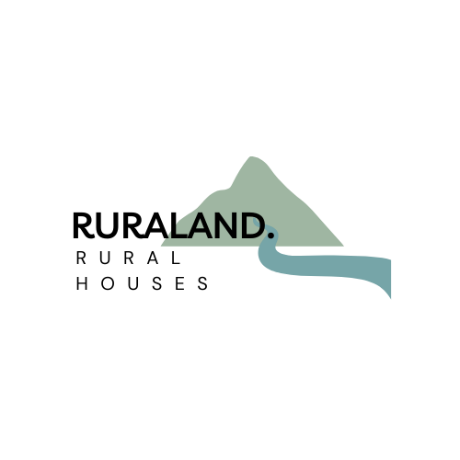 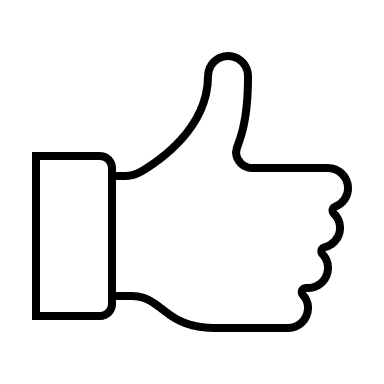 Αυτό το λογότυπο δείχνει το θέμα της εταιρείας (αγροτικά στοιχεία), είναι ευανάγνωστο, ευχάριστο στο μάτι και φροντίζει για τη σωστή ορθογραφία.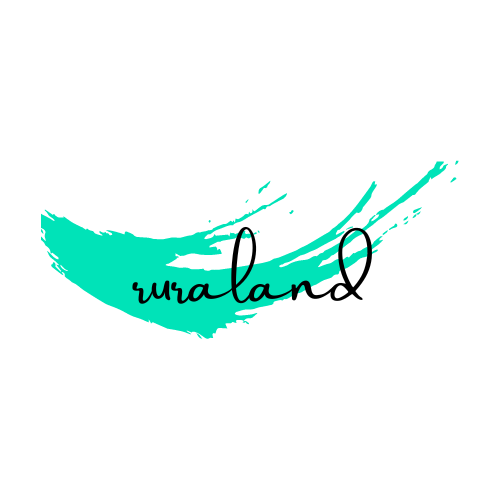 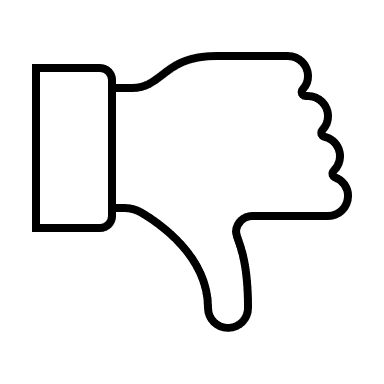 Ωστόσο, αυτό παραμελεί την ορθογραφία, η τυπογραφία είναι δυσανάγνωστη και είναι αδύνατο να κατανοήσει κανείς τι θέλει να πουλήσει η εταιρεία.Το λογότυπο πρέπει να περιλαμβάνεται σε οτιδήποτε μπορεί να αναγνωρίσει την εταιρεία: μέσα κοινωνικής δικτύωσης, ιστοσελίδα, συσκευασία...Ποια εργαλεία μπορείτε να χρησιμοποιήσετε για να σχεδιάσετε την εταιρική σας εικόνα;Canva. Σας επιτρέπει να σχεδιάσετε το δικό σας λογότυπο από εκατοντάδες πρότυπα. https://www.canva.com/Logomaker. Επιλέξτε τον τομέα, το όνομα, την τυπογραφία και το στυλ της εταιρείας σας και δημιουργεί αυτόματα ένα λογότυπο της επιλογής σας. https://www.logomaker.com/es/Κοίτα. Δημιουργεί αυτόματα το λογότυπο με βάση το όνομα και τη δραστηριότητα της εταιρείας. https://looka.com/logo-maker/Wix Logo Maker. Δημιουργήστε ένα λογότυπο από το όνομα της εταιρείας, τον τομέα, το οπτικό στυλ και τις λέξεις-κλειδιά. https://es.wix.com/logo/makerΜέρος 3: Εργαλεία διαχείρισης έργου. Πώς να οργανώσω τον φόρτο εργασίας μου;Η οργάνωση της εργασίας είναι ζωτικής σημασίας για την εύρυθμη λειτουργία μιας εταιρείας, καθώς σας επιτρέπει να γνωρίζετε τι πρέπει να γίνει κάθε δεδομένη στιγμή. Ακολουθούν εργαλεία διαχείρισης και οργάνωσης έργων που θα σας επιτρέψουν να διατηρείτε τα πάντα υπό έλεγχο με συγχρονισμένο τρόπο στον υπολογιστή σας και στο smartphone ή το tablet σας:Ημερολόγιο Google. Επιτρέπει τον προγραμματισμό συσκέψεων και εκδηλώσεων και τη λήψη υπενθυμίσεων με απλό τρόπο. https://calendar.google.com/calendar/Trello. Λειτουργεί με κάρτες και σας επιτρέπει να συμπεριλάβετε σημειώσεις, αρχεία, προθεσμίες και άλλα στοιχεία. https://trello.com/Evernote. Σας επιτρέπει να αποθηκεύετε σημειώσεις, ημερολόγια και εργασίες όλων των τύπων. https://evernote.com/Μέρος 4: Communication tools. The coordination with others.Η επικοινωνία καλύπτει δύο τομείς: εσωτερικά, με τους υπαλλήλους της εταιρείας. και εξωτερικά, με πελάτες. Επομένως, τα εργαλεία επικοινωνίας και συντονισμού με άλλους φαίνονται παρακάτω:Whatsapp Business. Λειτουργεί με παρόμοιο τρόπο με το Whatsapp, αλλά σας επιτρέπει να αυτοματοποιείτε, να οργανώνετε και να απαντάτε σε μηνύματα πελατών, καθώς και να δημιουργείτε ένα επαγγελματικό προφίλ με στοιχεία επικοινωνίας. https://business.whatsapp.com/Κοινωνικά δίκτυα. Όπως Instagram, Facebook, Twitter, LinkedIn... Θα πρέπει να λάβετε υπόψη το κοινό σας όταν επιλέγετε κοινωνικά δίκτυα.Χαλαρότητα. Ενσωματώνεται με άλλα εργαλεία και απλοποιεί την επικοινωνία της ομάδας. https://slack.com/Skype. Ενεργοποιεί βιντεοκλήσεις και άμεση συνομιλία. https://www.skype.com/Μέρος 5: ΗΛΕΚΤΡΟΝΙΚΟ ΕΜΠΟΡΙΟ. Βασικά εργαλεία για online πωλήσεις.Το ηλεκτρονικό εμπόριο είναι η πρακτική αγοράς και πώλησης προϊόντων μέσω του Διαδικτύου. Αυτό μπορεί να γίνει με διάφορους τρόπους: μπορείτε να δημιουργήσετε το δικό σας ηλεκτρονικό κατάστημα, προσλαμβάνοντας μια εταιρεία για να το σχεδιάσει ή μπορείτε να χρησιμοποιήσετε άλλες πλατφόρμες για να δημιουργήσετε το κατάστημά σας, καθώς και χρησιμοποιώντας μια αγορά.Ακολουθούν μερικά παραδείγματα εργαλείων που θα μπορούσατε να χρησιμοποιήσετε:Prestashop. Πλατφόρμα ανοιχτού κώδικα για τη δημιουργία και ανάπτυξη καταστήματος ηλεκτρονικού εμπορίου για επιχειρήσεις. https://www.prestashop.com/WooCommerce. Εάν έχετε έναν ιστότοπο που δημιουργήθηκε με WordPress, θα μπορείτε να εφαρμόσετε ένα ηλεκτρονικό κατάστημα χάρη σε αυτό το πρόσθετο. https://woocommerce.com/Shopify. Πλατφόρμα ηλεκτρονικού εμπορίου που σας επιτρέπει να δημιουργήσετε το δικό σας ηλεκτρονικό κατάστημα. https://www.shopify.com/Θυμηθείτε να ερευνήσετε τους τύπους αποστολών που μπορείτε να κάνετε!Ενότητα 2: Κυβερνοασφάλεια.Μέρος 1: Τα βασικά. Εισαγωγή.Η κυβερνοασφάλεια είναι η πρακτική προστασίας συστημάτων και ευαίσθητων πληροφοριών από ψηφιακές επιθέσεις. Η κυβερνοασφάλεια ισχύει σε πολλούς τομείς: υποδομές, δίκτυα, εφαρμογές, cloud, πληροφορίες, αποθήκευση…Αυτή είναι μια πρακτική που είναι σήμερα απαραίτητη τόσο σε επίπεδο χρήστη όσο και σε επίπεδο επιχείρησης, καθώς υπάρχουν πολυάριθμοι κίνδυνοι που μπορούν να θέσουν σε κίνδυνο εμπιστευτικές πληροφορίες, όπως πιστωτικές κάρτες, στοιχεία ταυτότητας κ.λπ.Παρακάτω θα μάθετε για τους πιο συνηθισμένους κινδύνους όταν σερφάρετε στο Διαδίκτυο, θα μάθετε πώς να δημιουργείτε έναν ισχυρό κωδικό πρόσβασης και θα βρείτε πολλές συστάσεις για τη διατήρηση της ασφάλειας των ψηφιακών συσκευών και των πληροφοριών σας.Μην ξεχάσετε να ανατρέξετε στην ενότητα "σχετικό υλικό" για να μάθετε περισσότερα σχετικά με την ασφάλεια στον κυβερνοχώρο!Μέρος 2: Κίνδυνοι κυβερνοασφάλειας. Τι αντιμετωπίζετε όταν σερφάρετε στο Διαδίκτυο;Όταν σερφάρετε στο Διαδίκτυο, είναι σύνηθες να εκτίθεστε σε κινδύνους που μπορεί να θέσουν σε κίνδυνο την ασφάλεια των πληροφοριών και των συσκευών σας. Μεταξύ των πιο κοινών απειλών που είναι πιο πιθανό να αντιμετωπίσετε όταν σερφάρετε στο Διαδίκτυο είναι:Phishing. Απάτη κοινωνικής μηχανικής. Συνίσταται στην πλαστοπροσωπία ενός άλλου ατόμου ή οργανισμού μέσω email, έτσι ώστε ο χρήστης να εκτελεί κάποια ενέργεια σε μια δόλια σελίδα.Κακόβουλο λογισμικό. Κακόβουλο λογισμικό που μπορεί να εκτελέσει ενέργειες όπως η διαγραφή ευαίσθητων δεδομένων ή η τροποποίηση των βασικών λειτουργιών της συσκευής. Είναι σημαντικό να χρησιμοποιείτε anti-malware στις συσκευές σας για να τις προστατεύσετε!Ransomware. Ένας τύπος κακόβουλου λογισμικού που κρυπτογραφεί αρχεία στον σκληρό δίσκο και περιορίζει την πρόσβαση, απαιτώντας από τον χρήστη να πληρώσει λύτρα με αντάλλαγμα την αποκρυπτογράφηση ή το ξεκλείδωμα των δεδομένων.Ωστόσο, υπάρχουν περισσότερες απειλές που μπορείτε να ερευνήσετε εάν ενδιαφέρεστε για την ασφάλεια στον κυβερνοχώρο:Smishing / vishing, επιθέσεις μέσω web, Trojans, ιοί υπολογιστών, worms υπολογιστών, spyware, adware, επιθέσεις DDoS.Μέρος  3: Κωδικοί πρόσβασης. Δημιουργήστε έναν ισχυρό κωδικό πρόσβασης. Οι κωδικοί πρόσβασης χρησιμοποιούνται για την προστασία των προσωπικών σας στοιχείων, των email, των αρχείων, των σημαντικών εγγράφων, των λογαριασμών σας κ.λπ., επομένως είναι σημαντικό να είναι ισχυροί. Πρέπει να αποτελούνται από συνδυασμό γραμμάτων, αριθμών και συμβόλων (δεν περιλαμβάνονται οι τόνοι), ακολουθώντας τις παρακάτω συστάσεις:Χρησιμοποιήστε έναν μοναδικό κωδικό πρόσβασης, μην επαναχρησιμοποιείτε παλιούς κωδικούς πρόσβασης. Εάν διαρρεύσει ένας κωδικός πρόσβασης, θα αποκαλύψετε όλους τους λογαριασμούς που χρησιμοποιούν τον ίδιο κωδικό πρόσβασης.Ο κωδικός πρόσβασής σας πρέπει να είναι μεγάλος, αλλά εύκολος να τον θυμάστε. Συνιστάται να χρησιμοποιείτε τουλάχιστον 12 χαρακτήρες. Ίσως ένας στίχος τραγουδιού, ένα απόσπασμα από μια ταινία ή λέξεις που μπορείτε εύκολα να θυμηθείτε.Μην χρησιμοποιείτε κωδικούς πρόσβασης που περιλαμβάνουν προσωπικές πληροφορίες, όπως το όνομα, τα γενέθλια ή τη διεύθυνσή σας, καθώς οποιοσδήποτε θα μπορούσε να προσπαθήσει να το μαντέψει.Μερικά παραδείγματα κωδικών πρόσβασης που ΔΕΝ πρέπει να χρησιμοποιείτε: κωδικός πρόσβασης; qwerty; 1234...Μπορείτε να ελέγξετε εάν οι κωδικοί πρόσβασής σας είναι ασφαλείς χρησιμοποιώντας εργαλεία όπως αυτό που θα βρείτε σε αυτόν τον σύνδεσμο: https://password.kaspersky.com/Επιπλέον, υπάρχουν εργαλεία για εύκολη και ασφαλή διαχείριση των κωδικών πρόσβασής σας, όπως ο διαχειριστής κωδικών πρόσβασης της Google: https://passwords.google.com/Αυτός ο τύπος εργαλείου σάς επιτρέπει να αποθηκεύετε κωδικούς πρόσβασης και να δημιουργείτε νέους τυχαία, ενώ μπορείτε να έχετε πρόσβαση σε αυτούς απομνημονεύοντας μόνο τον κωδικό πρόσβασής σας για τον διαχειριστή κωδικών πρόσβασης.Μέρος 4: Συστάσεις.Παρακάτω θα βρείτε μια σειρά από συμβουλές και συστάσεις για την ασφάλεια στον κυβερνοχώρο:Μην αφήνετε τους κωδικούς σας γραμμένους σε ορατά σημεία, όπως post-it, και μην τους δημοσιεύετε στο Διαδίκτυο.Μην κάνετε κλικ σε συνδέσμους από αναξιόπιστες πηγές, όπως ανεπιθύμητα μηνύματα ηλεκτρονικού ταχυδρομείου ή ιστότοπους χωρίς πιστοποιητικό ασφαλείας.Στο μέτρο του δυνατού, αποφύγετε τη σύνδεση σε ανοιχτά δίκτυα wifi, όπως αυτά σε καφετέριες ή μουσεία.Μην ψωνίζετε online σε αναξιόπιστους ιστότοπους. ελέγξτε πρώτα τις κριτικές που μπορείτε να βρείτε, ρωτήστε τους φίλους και τους συγγενείς σας αν έχουν αγοράσει από το ίδιο ηλεκτρονικό κατάστημα...Να είστε προσεκτικοί με οτιδήποτε ύποπτο βλέπετε στο Διαδίκτυο!Ενότητα 3: Επίλυση προβλημάτων.Μέρος 1: Τα βασικά. Εισαγωγή.Το να είσαι αποφασιστικός είναι μια ιδιότητα που απαιτείται πολύ στις μέρες μας, ειδικά όταν πρόκειται για υπολογιστές και ψηφιακές συσκευές. Τι συμβαίνει όταν ο υπολογιστής δεν ενεργοποιείται; Ή όταν δεν μπορείτε να ακούσετε κλήσεις στο τηλέφωνο; Καλείς τεχνικό σέρβις; Ή μήπως προσπαθήστε πρώτα να το διορθώσετε μόνοι σας;Αυτή η ενότητα θα διερευνήσει τα πιο κοινά προβλήματα και τις πιθανές λύσεις τους και θα παρέχει τα εργαλεία που απαιτούνται για τη διεξαγωγή αποτελεσματικών αναζητήσεων στο Διαδίκτυο που μπορούν να βοηθήσουν στην επίλυση ορισμένων προβλημάτων.Μην ξεχάσετε να ανατρέξετε στην ενότητα "σχετικό υλικό" για να μάθετε περισσότερα σχετικά με την επίλυση προβλημάτων!Μέρος 2: Κοινά προβλήματα και τρόποι επίλυσής τους.Ακολουθεί μια λίστα με τα πιο συνηθισμένα προβλήματα κατά τη λειτουργία ενός υπολογιστή και πιθανές λύσεις:Το ποντίκι ή το πληκτρολόγιο δεν λειτουργεί. Εάν τα περιφερειακά δεν λειτουργούν:Ελέγξτε ότι είναι σωστά συνδεδεμένα στον υπολογιστή. Εάν είναι ασύρματα, ελέγξτε ότι έχουν φόρτιση/μπαταρίες.Αποσυνδέστε τα και επανασυνδέστε τα.Ελέγξτε ότι τα προγράμματα οδήγησης είναι ενημερωμένα.Ο υπολογιστής δεν θα ανάψει. Εάν ο υπολογιστής δεν δείχνει σημάδια ζωής όταν πατάτε το κουμπί λειτουργίας, δοκιμάστε τα εξής:Εάν πρόκειται για φορητό υπολογιστή, ελέγξτε ότι ο φορτιστής λειτουργεί και είναι συνδεδεμένος στην πρίζα (συνήθως εμφανίζεται μια λυχνία που υποδεικνύει ότι φορτίζει). Εάν όχι, ίσως είναι καιρός να αντικαταστήσετε τον φορτιστή.Εάν πρόκειται για επιτραπέζιο υπολογιστή, ελέγξτε ότι το τροφοδοτικό είναι σωστά συνδεδεμένο στον πύργο του υπολογιστή και ότι η πρίζα λειτουργεί (μπορείτε να δοκιμάσετε να συνδέσετε το φορτιστή του κινητού σας τηλεφώνου).Η οθόνη είναι μαύρη. Εάν ο υπολογιστής είναι ενεργοποιημένος αλλά η οθόνη είναι μαύρη, δοκιμάστε το εξής:Ελέγξτε ότι η οθόνη είναι σωστά συνδεδεμένη στο τροφοδοτικό και ότι είναι ενεργοποιημένη.Ελέγξτε ότι η σύνδεση με τον υπολογιστή είναι εντάξει. Μπορείτε να το αποσυνδέσετε και να το συνδέσετε ξανά.Ελέγξτε ότι τα καλώδια πίσω από την οθόνη είναι καλά στερεωμένα.Το Διαδίκτυο δεν λειτουργεί. Εάν η σύνδεσή σας στο Διαδίκτυο δεν λειτουργεί, δοκιμάστε:Κάντε κλικ στο εικονίδιο δικτύου του υπολογιστή σας στη γραμμή εργασιών και δώστε προσοχή σε αυτό που εμφανίζεται. Αυτό μπορεί να είναι μια ένδειξη.Εάν η σύνδεση δεν εμφανίζεται στη λίστα, μπορεί να είναι πρόβλημα με το δρομολογητή. Δοκιμάστε να το απενεργοποιήσετε και να το ενεργοποιήσετε ξανά. Εάν δεν λειτουργεί, μπορεί να είναι πρόβλημα με το χειριστή του δικτύου σας.Δοκιμάστε να συνδεθείτε στο δίκτυο από το smartphone σας για να δείτε εάν πρόκειται για πρόβλημα υπολογιστή ή δικτύου.Μερικές φορές η απλή επανεκκίνηση συσκευών είναι μια απλή και αποτελεσματική λύση!Μέρος 3: Πώς να αναζητήσετε αποτελεσματικά στο Διαδίκτυο.Ίσως μια μέρα έχετε ένα πρόβλημα που δεν ξέρετε πώς να λύσετε, αλλά μπορεί να λυθεί εύκολα εάν έχετε τις πληροφορίες που χρειάζεστε. Επομένως, ακολουθούν ορισμένες συμβουλές και κόλπα για αποτελεσματική αναζήτηση στο Google:Χρησιμοποιήστε "ανεστραμμένα κόμματα" για να βρείτε ακριβώς τις λέξεις ή φράσεις που θέλετε: "αναβάθμιση των Windows"Εξαιρέστε τους όρους αναζήτησης χρησιμοποιώντας το σύμβολο - πριν από τη λέξη: "αναβάθμιση των Windows" -LinuxΑναζήτηση σε συγκεκριμένο ιστότοπο χρησιμοποιώντας ιστότοπο:, για παράδειγμα: "πολυλειτουργικός ρόλος των γυναικών" ιστότοπος:moreproject.euΧρησιμοποιήστε τον τύπο αρχείου: για να βρείτε έναν συγκεκριμένο τύπο αρχείου: "προβλήματα υπολογιστή" τύπος αρχείου:pdfΘυμηθείτε να χρησιμοποιείτε λέξεις-κλειδιά για τις αναζητήσεις σας!Μπορείτε επίσης να φιλτράρετε τα αποτελέσματα κατά γλώσσα και ημερομηνία χρησιμοποιώντας τα εργαλεία της Google.Κάθε μηχανή αναζήτησης έχει τα δικά της χαρακτηριστικά και αν η Google δεν σας ταιριάζει, μπορείτε να αναζητήσετε μια εναλλακτική μηχανή αναζήτησης που σας ταιριάζει καλύτερα, όπως το Bing ή το Yahoo.Μάθημα 1: Ψηφιακές Δεξιότητες για την αγροτική γυναικεία επιχειρηματικότητα. Γεφύρωση του ψηφιακού χάσματος.Ενότητα 1: Εργαλεία ΤΠΕ για την επιχειρηματικότητα.Μέρος 1: Τα βασικά. Εισαγωγή.Τα εργαλεία Τεχνολογίας Πληροφορικής και Επικοινωνιών αποτελούν σημαντικό μέρος των σημερινών επιχειρήσεων. Γι' αυτό σε αυτή την ενότητα θα δούμε πώς να μεταφέρουμε τα οφέλη της στην επιχειρηματική δραστηριότητα.Είναι σημαντικό, ως προκαταρκτικό βήμα προς την επιχειρηματικότητα, να καταρτιστεί ένα επιχειρηματικό σχέδιο, ακόμη και ένα σχέδιο μάρκετινγκ, για να αντιμετωπίσει όλα τα σημαντικά ζητήματα που θα ενισχύσουν την επιτυχία της επιχείρησης. Επομένως, στην ενότητα σχετικού υλικού θα βρείτε πληροφορίες για το πώς να αναπτύξετε το δικό σας επιχειρηματικό σχέδιο και πολλά άλλα.Μην ξεχάσετε να ανατρέξετε στην ενότητα "σχετικό υλικό" για να μάθετε περισσότερα για την επιχειρηματικότητα και τα εργαλεία ΤΠΕ!Μέρος 2: Εταιρική εικόνα και εργαλεία. Πώς δείχνετε τον εαυτό σας στους πελάτες σας;Η εταιρική εικόνα αντικατοπτρίζεται κυρίως μέσω του λογότυπου της εταιρείας σας, επομένως είναι απαραίτητο το λογότυπό σας να δείχνει αυτό που θέλετε να δουν οι πελάτες σας για την εταιρεία σας.Το λογότυπό σας πρέπει να είναι μοναδικό, πρέπει να σχετίζεται με την επιχειρηματική σας δραστηριότητα και πρέπει επίσης να είναι αισθητικά ευχάριστο. Ας δούμε ένα παράδειγμα:Φανταστείτε ότι έχετε μια επιχείρηση που νοικιάζει εξοχικές κατοικίες, που ονομάζεται "Ruraland", ποιο λογότυπο θα ήταν το καταλληλότερο;Αυτό το λογότυπο δείχνει το θέμα της εταιρείας (αγροτικά στοιχεία), είναι ευανάγνωστο, ευχάριστο στο μάτι και φροντίζει για τη σωστή ορθογραφία.Ωστόσο, αυτό παραμελεί την ορθογραφία, η τυπογραφία είναι δυσανάγνωστη και είναι αδύνατο να κατανοήσει κανείς τι θέλει να πουλήσει η εταιρεία.Το λογότυπο πρέπει να περιλαμβάνεται σε οτιδήποτε μπορεί να αναγνωρίσει την εταιρεία: μέσα κοινωνικής δικτύωσης, ιστοσελίδα, συσκευασία...Ποια εργαλεία μπορείτε να χρησιμοποιήσετε για να σχεδιάσετε την εταιρική σας εικόνα;Canva. Σας επιτρέπει να σχεδιάσετε το δικό σας λογότυπο από εκατοντάδες πρότυπα. https://www.canva.com/Logomaker. Επιλέξτε τον τομέα, το όνομα, την τυπογραφία και το στυλ της εταιρείας σας και δημιουργεί αυτόματα ένα λογότυπο της επιλογής σας. https://www.logomaker.com/es/Κοίτα. Δημιουργεί αυτόματα το λογότυπο με βάση το όνομα και τη δραστηριότητα της εταιρείας. https://looka.com/logo-maker/Wix Logo Maker. Δημιουργήστε ένα λογότυπο από το όνομα της εταιρείας, τον τομέα, το οπτικό στυλ και τις λέξεις-κλειδιά. https://es.wix.com/logo/makerΜέρος 3: Εργαλεία διαχείρισης έργου. Πώς να οργανώσω τον φόρτο εργασίας μου;Η οργάνωση της εργασίας είναι ζωτικής σημασίας για την εύρυθμη λειτουργία μιας εταιρείας, καθώς σας επιτρέπει να γνωρίζετε τι πρέπει να γίνει κάθε δεδομένη στιγμή. Ακολουθούν εργαλεία διαχείρισης και οργάνωσης έργων που θα σας επιτρέψουν να διατηρείτε τα πάντα υπό έλεγχο με συγχρονισμένο τρόπο στον υπολογιστή σας και στο smartphone ή το tablet σας:Ημερολόγιο Google. Επιτρέπει τον προγραμματισμό συσκέψεων και εκδηλώσεων και τη λήψη υπενθυμίσεων με απλό τρόπο. https://calendar.google.com/calendar/Trello. Λειτουργεί με κάρτες και σας επιτρέπει να συμπεριλάβετε σημειώσεις, αρχεία, προθεσμίες και άλλα στοιχεία. https://trello.com/Evernote. Σας επιτρέπει να αποθηκεύετε σημειώσεις, ημερολόγια και εργασίες όλων των τύπων. https://evernote.com/Μέρος 4: Communication tools. The coordination with others.Η επικοινωνία καλύπτει δύο τομείς: εσωτερικά, με τους υπαλλήλους της εταιρείας. και εξωτερικά, με πελάτες. Επομένως, τα εργαλεία επικοινωνίας και συντονισμού με άλλους φαίνονται παρακάτω:Whatsapp Business. Λειτουργεί με παρόμοιο τρόπο με το Whatsapp, αλλά σας επιτρέπει να αυτοματοποιείτε, να οργανώνετε και να απαντάτε σε μηνύματα πελατών, καθώς και να δημιουργείτε ένα επαγγελματικό προφίλ με στοιχεία επικοινωνίας. https://business.whatsapp.com/Κοινωνικά δίκτυα. Όπως Instagram, Facebook, Twitter, LinkedIn... Θα πρέπει να λάβετε υπόψη το κοινό σας όταν επιλέγετε κοινωνικά δίκτυα.Χαλαρότητα. Ενσωματώνεται με άλλα εργαλεία και απλοποιεί την επικοινωνία της ομάδας. https://slack.com/Skype. Ενεργοποιεί βιντεοκλήσεις και άμεση συνομιλία. https://www.skype.com/Μέρος 5: ΗΛΕΚΤΡΟΝΙΚΟ ΕΜΠΟΡΙΟ. Βασικά εργαλεία για online πωλήσεις.Το ηλεκτρονικό εμπόριο είναι η πρακτική αγοράς και πώλησης προϊόντων μέσω του Διαδικτύου. Αυτό μπορεί να γίνει με διάφορους τρόπους: μπορείτε να δημιουργήσετε το δικό σας ηλεκτρονικό κατάστημα, προσλαμβάνοντας μια εταιρεία για να το σχεδιάσει ή μπορείτε να χρησιμοποιήσετε άλλες πλατφόρμες για να δημιουργήσετε το κατάστημά σας, καθώς και χρησιμοποιώντας μια αγορά.Ακολουθούν μερικά παραδείγματα εργαλείων που θα μπορούσατε να χρησιμοποιήσετε:Prestashop. Πλατφόρμα ανοιχτού κώδικα για τη δημιουργία και ανάπτυξη καταστήματος ηλεκτρονικού εμπορίου για επιχειρήσεις. https://www.prestashop.com/WooCommerce. Εάν έχετε έναν ιστότοπο που δημιουργήθηκε με WordPress, θα μπορείτε να εφαρμόσετε ένα ηλεκτρονικό κατάστημα χάρη σε αυτό το πρόσθετο. https://woocommerce.com/Shopify. Πλατφόρμα ηλεκτρονικού εμπορίου που σας επιτρέπει να δημιουργήσετε το δικό σας ηλεκτρονικό κατάστημα. https://www.shopify.com/Θυμηθείτε να ερευνήσετε τους τύπους αποστολών που μπορείτε να κάνετε!Ενότητα 2: Κυβερνοασφάλεια.Μέρος 1: Τα βασικά. Εισαγωγή.Η κυβερνοασφάλεια είναι η πρακτική προστασίας συστημάτων και ευαίσθητων πληροφοριών από ψηφιακές επιθέσεις. Η κυβερνοασφάλεια ισχύει σε πολλούς τομείς: υποδομές, δίκτυα, εφαρμογές, cloud, πληροφορίες, αποθήκευση…Αυτή είναι μια πρακτική που είναι σήμερα απαραίτητη τόσο σε επίπεδο χρήστη όσο και σε επίπεδο επιχείρησης, καθώς υπάρχουν πολυάριθμοι κίνδυνοι που μπορούν να θέσουν σε κίνδυνο εμπιστευτικές πληροφορίες, όπως πιστωτικές κάρτες, στοιχεία ταυτότητας κ.λπ.Παρακάτω θα μάθετε για τους πιο συνηθισμένους κινδύνους όταν σερφάρετε στο Διαδίκτυο, θα μάθετε πώς να δημιουργείτε έναν ισχυρό κωδικό πρόσβασης και θα βρείτε πολλές συστάσεις για τη διατήρηση της ασφάλειας των ψηφιακών συσκευών και των πληροφοριών σας.Μην ξεχάσετε να ανατρέξετε στην ενότητα "σχετικό υλικό" για να μάθετε περισσότερα σχετικά με την ασφάλεια στον κυβερνοχώρο!Μέρος 2: Κίνδυνοι κυβερνοασφάλειας. Τι αντιμετωπίζετε όταν σερφάρετε στο Διαδίκτυο;Όταν σερφάρετε στο Διαδίκτυο, είναι σύνηθες να εκτίθεστε σε κινδύνους που μπορεί να θέσουν σε κίνδυνο την ασφάλεια των πληροφοριών και των συσκευών σας. Μεταξύ των πιο κοινών απειλών που είναι πιο πιθανό να αντιμετωπίσετε όταν σερφάρετε στο Διαδίκτυο είναι:Phishing. Απάτη κοινωνικής μηχανικής. Συνίσταται στην πλαστοπροσωπία ενός άλλου ατόμου ή οργανισμού μέσω email, έτσι ώστε ο χρήστης να εκτελεί κάποια ενέργεια σε μια δόλια σελίδα.Κακόβουλο λογισμικό. Κακόβουλο λογισμικό που μπορεί να εκτελέσει ενέργειες όπως η διαγραφή ευαίσθητων δεδομένων ή η τροποποίηση των βασικών λειτουργιών της συσκευής. Είναι σημαντικό να χρησιμοποιείτε anti-malware στις συσκευές σας για να τις προστατεύσετε!Ransomware. Ένας τύπος κακόβουλου λογισμικού που κρυπτογραφεί αρχεία στον σκληρό δίσκο και περιορίζει την πρόσβαση, απαιτώντας από τον χρήστη να πληρώσει λύτρα με αντάλλαγμα την αποκρυπτογράφηση ή το ξεκλείδωμα των δεδομένων.Ωστόσο, υπάρχουν περισσότερες απειλές που μπορείτε να ερευνήσετε εάν ενδιαφέρεστε για την ασφάλεια στον κυβερνοχώρο:Smishing / vishing, επιθέσεις μέσω web, Trojans, ιοί υπολογιστών, worms υπολογιστών, spyware, adware, επιθέσεις DDoS.Μέρος  3: Κωδικοί πρόσβασης. Δημιουργήστε έναν ισχυρό κωδικό πρόσβασης. Οι κωδικοί πρόσβασης χρησιμοποιούνται για την προστασία των προσωπικών σας στοιχείων, των email, των αρχείων, των σημαντικών εγγράφων, των λογαριασμών σας κ.λπ., επομένως είναι σημαντικό να είναι ισχυροί. Πρέπει να αποτελούνται από συνδυασμό γραμμάτων, αριθμών και συμβόλων (δεν περιλαμβάνονται οι τόνοι), ακολουθώντας τις παρακάτω συστάσεις:Χρησιμοποιήστε έναν μοναδικό κωδικό πρόσβασης, μην επαναχρησιμοποιείτε παλιούς κωδικούς πρόσβασης. Εάν διαρρεύσει ένας κωδικός πρόσβασης, θα αποκαλύψετε όλους τους λογαριασμούς που χρησιμοποιούν τον ίδιο κωδικό πρόσβασης.Ο κωδικός πρόσβασής σας πρέπει να είναι μεγάλος, αλλά εύκολος να τον θυμάστε. Συνιστάται να χρησιμοποιείτε τουλάχιστον 12 χαρακτήρες. Ίσως ένας στίχος τραγουδιού, ένα απόσπασμα από μια ταινία ή λέξεις που μπορείτε εύκολα να θυμηθείτε.Μην χρησιμοποιείτε κωδικούς πρόσβασης που περιλαμβάνουν προσωπικές πληροφορίες, όπως το όνομα, τα γενέθλια ή τη διεύθυνσή σας, καθώς οποιοσδήποτε θα μπορούσε να προσπαθήσει να το μαντέψει.Μερικά παραδείγματα κωδικών πρόσβασης που ΔΕΝ πρέπει να χρησιμοποιείτε: κωδικός πρόσβασης; qwerty; 1234...Μπορείτε να ελέγξετε εάν οι κωδικοί πρόσβασής σας είναι ασφαλείς χρησιμοποιώντας εργαλεία όπως αυτό που θα βρείτε σε αυτόν τον σύνδεσμο: https://password.kaspersky.com/Επιπλέον, υπάρχουν εργαλεία για εύκολη και ασφαλή διαχείριση των κωδικών πρόσβασής σας, όπως ο διαχειριστής κωδικών πρόσβασης της Google: https://passwords.google.com/Αυτός ο τύπος εργαλείου σάς επιτρέπει να αποθηκεύετε κωδικούς πρόσβασης και να δημιουργείτε νέους τυχαία, ενώ μπορείτε να έχετε πρόσβαση σε αυτούς απομνημονεύοντας μόνο τον κωδικό πρόσβασής σας για τον διαχειριστή κωδικών πρόσβασης.Μέρος 4: Συστάσεις.Παρακάτω θα βρείτε μια σειρά από συμβουλές και συστάσεις για την ασφάλεια στον κυβερνοχώρο:Μην αφήνετε τους κωδικούς σας γραμμένους σε ορατά σημεία, όπως post-it, και μην τους δημοσιεύετε στο Διαδίκτυο.Μην κάνετε κλικ σε συνδέσμους από αναξιόπιστες πηγές, όπως ανεπιθύμητα μηνύματα ηλεκτρονικού ταχυδρομείου ή ιστότοπους χωρίς πιστοποιητικό ασφαλείας.Στο μέτρο του δυνατού, αποφύγετε τη σύνδεση σε ανοιχτά δίκτυα wifi, όπως αυτά σε καφετέριες ή μουσεία.Μην ψωνίζετε online σε αναξιόπιστους ιστότοπους. ελέγξτε πρώτα τις κριτικές που μπορείτε να βρείτε, ρωτήστε τους φίλους και τους συγγενείς σας αν έχουν αγοράσει από το ίδιο ηλεκτρονικό κατάστημα...Να είστε προσεκτικοί με οτιδήποτε ύποπτο βλέπετε στο Διαδίκτυο!Ενότητα 3: Επίλυση προβλημάτων.Μέρος 1: Τα βασικά. Εισαγωγή.Το να είσαι αποφασιστικός είναι μια ιδιότητα που απαιτείται πολύ στις μέρες μας, ειδικά όταν πρόκειται για υπολογιστές και ψηφιακές συσκευές. Τι συμβαίνει όταν ο υπολογιστής δεν ενεργοποιείται; Ή όταν δεν μπορείτε να ακούσετε κλήσεις στο τηλέφωνο; Καλείς τεχνικό σέρβις; Ή μήπως προσπαθήστε πρώτα να το διορθώσετε μόνοι σας;Αυτή η ενότητα θα διερευνήσει τα πιο κοινά προβλήματα και τις πιθανές λύσεις τους και θα παρέχει τα εργαλεία που απαιτούνται για τη διεξαγωγή αποτελεσματικών αναζητήσεων στο Διαδίκτυο που μπορούν να βοηθήσουν στην επίλυση ορισμένων προβλημάτων.Μην ξεχάσετε να ανατρέξετε στην ενότητα "σχετικό υλικό" για να μάθετε περισσότερα σχετικά με την επίλυση προβλημάτων!Μέρος 2: Κοινά προβλήματα και τρόποι επίλυσής τους.Ακολουθεί μια λίστα με τα πιο συνηθισμένα προβλήματα κατά τη λειτουργία ενός υπολογιστή και πιθανές λύσεις:Το ποντίκι ή το πληκτρολόγιο δεν λειτουργεί. Εάν τα περιφερειακά δεν λειτουργούν:Ελέγξτε ότι είναι σωστά συνδεδεμένα στον υπολογιστή. Εάν είναι ασύρματα, ελέγξτε ότι έχουν φόρτιση/μπαταρίες.Αποσυνδέστε τα και επανασυνδέστε τα.Ελέγξτε ότι τα προγράμματα οδήγησης είναι ενημερωμένα.Ο υπολογιστής δεν θα ανάψει. Εάν ο υπολογιστής δεν δείχνει σημάδια ζωής όταν πατάτε το κουμπί λειτουργίας, δοκιμάστε τα εξής:Εάν πρόκειται για φορητό υπολογιστή, ελέγξτε ότι ο φορτιστής λειτουργεί και είναι συνδεδεμένος στην πρίζα (συνήθως εμφανίζεται μια λυχνία που υποδεικνύει ότι φορτίζει). Εάν όχι, ίσως είναι καιρός να αντικαταστήσετε τον φορτιστή.Εάν πρόκειται για επιτραπέζιο υπολογιστή, ελέγξτε ότι το τροφοδοτικό είναι σωστά συνδεδεμένο στον πύργο του υπολογιστή και ότι η πρίζα λειτουργεί (μπορείτε να δοκιμάσετε να συνδέσετε το φορτιστή του κινητού σας τηλεφώνου).Η οθόνη είναι μαύρη. Εάν ο υπολογιστής είναι ενεργοποιημένος αλλά η οθόνη είναι μαύρη, δοκιμάστε το εξής:Ελέγξτε ότι η οθόνη είναι σωστά συνδεδεμένη στο τροφοδοτικό και ότι είναι ενεργοποιημένη.Ελέγξτε ότι η σύνδεση με τον υπολογιστή είναι εντάξει. Μπορείτε να το αποσυνδέσετε και να το συνδέσετε ξανά.Ελέγξτε ότι τα καλώδια πίσω από την οθόνη είναι καλά στερεωμένα.Το Διαδίκτυο δεν λειτουργεί. Εάν η σύνδεσή σας στο Διαδίκτυο δεν λειτουργεί, δοκιμάστε:Κάντε κλικ στο εικονίδιο δικτύου του υπολογιστή σας στη γραμμή εργασιών και δώστε προσοχή σε αυτό που εμφανίζεται. Αυτό μπορεί να είναι μια ένδειξη.Εάν η σύνδεση δεν εμφανίζεται στη λίστα, μπορεί να είναι πρόβλημα με το δρομολογητή. Δοκιμάστε να το απενεργοποιήσετε και να το ενεργοποιήσετε ξανά. Εάν δεν λειτουργεί, μπορεί να είναι πρόβλημα με το χειριστή του δικτύου σας.Δοκιμάστε να συνδεθείτε στο δίκτυο από το smartphone σας για να δείτε εάν πρόκειται για πρόβλημα υπολογιστή ή δικτύου.Μερικές φορές η απλή επανεκκίνηση συσκευών είναι μια απλή και αποτελεσματική λύση!Μέρος 3: Πώς να αναζητήσετε αποτελεσματικά στο Διαδίκτυο.Ίσως μια μέρα έχετε ένα πρόβλημα που δεν ξέρετε πώς να λύσετε, αλλά μπορεί να λυθεί εύκολα εάν έχετε τις πληροφορίες που χρειάζεστε. Επομένως, ακολουθούν ορισμένες συμβουλές και κόλπα για αποτελεσματική αναζήτηση στο Google:Χρησιμοποιήστε "ανεστραμμένα κόμματα" για να βρείτε ακριβώς τις λέξεις ή φράσεις που θέλετε: "αναβάθμιση των Windows"Εξαιρέστε τους όρους αναζήτησης χρησιμοποιώντας το σύμβολο - πριν από τη λέξη: "αναβάθμιση των Windows" -LinuxΑναζήτηση σε συγκεκριμένο ιστότοπο χρησιμοποιώντας ιστότοπο:, για παράδειγμα: "πολυλειτουργικός ρόλος των γυναικών" ιστότοπος:moreproject.euΧρησιμοποιήστε τον τύπο αρχείου: για να βρείτε έναν συγκεκριμένο τύπο αρχείου: "προβλήματα υπολογιστή" τύπος αρχείου:pdfΘυμηθείτε να χρησιμοποιείτε λέξεις-κλειδιά για τις αναζητήσεις σας!Μπορείτε επίσης να φιλτράρετε τα αποτελέσματα κατά γλώσσα και ημερομηνία χρησιμοποιώντας τα εργαλεία της Google.Κάθε μηχανή αναζήτησης έχει τα δικά της χαρακτηριστικά και αν η Google δεν σας ταιριάζει, μπορείτε να αναζητήσετε μια εναλλακτική μηχανή αναζήτησης που σας ταιριάζει καλύτερα, όπως το Bing ή το Yahoo.Glossary (5 glossary terms)Εταιρική εικόνα. Ονομάζεται επίσης εικόνα της επωνυμίας, είναι ο τρόπος με τον οποίο μια εταιρεία παρουσιάζεται στο κοινό της και περιλαμβάνει στοιχεία όπως ο σχεδιασμός, οι αξίες και οι στάσεις.ΗΛΕΚΤΡΟΝΙΚΟ ΕΜΠΟΡΙΟ. Το ηλεκτρονικό εμπόριο είναι η αγορά και η πώληση προϊόντων ή υπηρεσιών μέσω του Διαδικτύου.Συνδέω. Τα πρόσθετα είναι πρόσθετα που παρέχουν επιπλέον λειτουργίες ή βελτιώσεις σε άλλα προγράμματα, επιτρέποντάς σας να επεκτείνετε τη λειτουργικότητα μιας άλλης εφαρμογής.Κωδικός πρόσβασης. Είναι ένα κλειδί ελέγχου ταυτότητας που πρέπει να είναι μυστικό καθώς επιτρέπει σε έναν χρήστη να έχει πρόσβαση σε ένα αρχείο, έναν υπολογιστή ή ένα πρόγραμμα. Αποτελείται από γράμματα, αριθμούς και ειδικούς χαρακτήρες.Εργαλείο ΤΠΕ. Ένα εργαλείο Τεχνολογίας Πληροφοριών και Επικοινωνιών είναι μια τεχνολογία που χρησιμοποιείται για την επεξεργασία, τη διαχείριση και τη διανομή πληροφοριών μέσω ψηφιακών συσκευών όπως υπολογιστές ή smartphone και καθιστά την επικοινωνία πιο αποτελεσματική διαδικασία.Εταιρική εικόνα. Ονομάζεται επίσης εικόνα της επωνυμίας, είναι ο τρόπος με τον οποίο μια εταιρεία παρουσιάζεται στο κοινό της και περιλαμβάνει στοιχεία όπως ο σχεδιασμός, οι αξίες και οι στάσεις.ΗΛΕΚΤΡΟΝΙΚΟ ΕΜΠΟΡΙΟ. Το ηλεκτρονικό εμπόριο είναι η αγορά και η πώληση προϊόντων ή υπηρεσιών μέσω του Διαδικτύου.Συνδέω. Τα πρόσθετα είναι πρόσθετα που παρέχουν επιπλέον λειτουργίες ή βελτιώσεις σε άλλα προγράμματα, επιτρέποντάς σας να επεκτείνετε τη λειτουργικότητα μιας άλλης εφαρμογής.Κωδικός πρόσβασης. Είναι ένα κλειδί ελέγχου ταυτότητας που πρέπει να είναι μυστικό καθώς επιτρέπει σε έναν χρήστη να έχει πρόσβαση σε ένα αρχείο, έναν υπολογιστή ή ένα πρόγραμμα. Αποτελείται από γράμματα, αριθμούς και ειδικούς χαρακτήρες.Εργαλείο ΤΠΕ. Ένα εργαλείο Τεχνολογίας Πληροφοριών και Επικοινωνιών είναι μια τεχνολογία που χρησιμοποιείται για την επεξεργασία, τη διαχείριση και τη διανομή πληροφοριών μέσω ψηφιακών συσκευών όπως υπολογιστές ή smartphone και καθιστά την επικοινωνία πιο αποτελεσματική διαδικασία.Αυτοαξιολόγηση (ερωτήματα και απαντήσεις πολλαπλών επιλογών)1. Τι πρέπει να λάβετε υπόψη όταν σχεδιάζετε ένα λογότυπο;α) Ότι πρέπει να είναι ευανάγνωστο και να σχετίζεται με την επιχείρηση.β) Ότι μου αρέσει.γ) Ότι δεν εμφανίζεται το όνομα της εταιρείας.2. Τι είναι το ηλεκτρονικό εμπόριο;α) Να έχει ιστοσελίδα.β) Η πρακτική αγοράς και πώλησης προϊόντων μέσω Διαδικτύου.γ) Για την πώληση ηλεκτρονικών εξαρτημάτων και συσκευών.3. Πώς πρέπει να είναι ένας ισχυρός κωδικός πρόσβασης;α) Ένας κωδικός πρόσβασης που ήδη χρησιμοποιείτε τακτικά, ανεξάρτητα από το μήκος.β) Κάτι εύκολο να θυμάστε, όπως τα γενέθλιά σας.γ) Συνδυασμός γραμμάτων, αριθμών και ειδικών χαρακτήρων άνω των 12 χαρακτήρων.4. Τι κάνετε εάν ο υπολογιστής σας δεν ενεργοποιηθεί;α) Αγοράστε ένα νέο ή καλέστε για τεχνική εξυπηρέτηση.β) Ελέγξτε εάν η μπαταρία ή η πρίζα λειτουργεί πριν κάνετε οτιδήποτε άλλο.γ) Πατήστε τυχαία πλήκτρα μέχρι να αντιδράσει.5. Τι προκύπτει στην αναζήτηση: «ψηφιακές δεξιότητες» -τύπος αρχείου smartphone:pdf;α) Αρχεία pdf Digital skills που δεν περιλαμβάνουν τη λέξη «smartphone».β) Αρχεία μη pdf για ψηφιακές δεξιότητες.γ) Αρχεία Pdf σε smartphone που δεν περιλαμβάνουν τον όρο «ψηφιακές δεξιότητες».1. Τι πρέπει να λάβετε υπόψη όταν σχεδιάζετε ένα λογότυπο;α) Ότι πρέπει να είναι ευανάγνωστο και να σχετίζεται με την επιχείρηση.β) Ότι μου αρέσει.γ) Ότι δεν εμφανίζεται το όνομα της εταιρείας.2. Τι είναι το ηλεκτρονικό εμπόριο;α) Να έχει ιστοσελίδα.β) Η πρακτική αγοράς και πώλησης προϊόντων μέσω Διαδικτύου.γ) Για την πώληση ηλεκτρονικών εξαρτημάτων και συσκευών.3. Πώς πρέπει να είναι ένας ισχυρός κωδικός πρόσβασης;α) Ένας κωδικός πρόσβασης που ήδη χρησιμοποιείτε τακτικά, ανεξάρτητα από το μήκος.β) Κάτι εύκολο να θυμάστε, όπως τα γενέθλιά σας.γ) Συνδυασμός γραμμάτων, αριθμών και ειδικών χαρακτήρων άνω των 12 χαρακτήρων.4. Τι κάνετε εάν ο υπολογιστής σας δεν ενεργοποιηθεί;α) Αγοράστε ένα νέο ή καλέστε για τεχνική εξυπηρέτηση.β) Ελέγξτε εάν η μπαταρία ή η πρίζα λειτουργεί πριν κάνετε οτιδήποτε άλλο.γ) Πατήστε τυχαία πλήκτρα μέχρι να αντιδράσει.5. Τι προκύπτει στην αναζήτηση: «ψηφιακές δεξιότητες» -τύπος αρχείου smartphone:pdf;α) Αρχεία pdf Digital skills που δεν περιλαμβάνουν τη λέξη «smartphone».β) Αρχεία μη pdf για ψηφιακές δεξιότητες.γ) Αρχεία Pdf σε smartphone που δεν περιλαμβάνουν τον όρο «ψηφιακές δεξιότητες».Πόροι (βίντεο, σύνδεσμος αναφοράς)σχετικό υλικόΕνότητα 1 – Εργαλεία ΤΠΕ για την επιχειρηματικότηταΓράψτε ένα επιχειρηματικό σχέδιο. https://www.gov.uk/write-business-plan Πώς να γράψετε ένα σχέδιο μάρκετινγκ: Ένας ολοκληρωμένος οδηγός [με πρότυπα]. https://vtldesign.com/digital-marketing/digital-marketing-strategy/how-to-write-marketing-plan-template/ Τι είναι η εταιρική εικόνα και γιατί είναι σημαντική για την εταιρεία σας. https://trazada.com/en/what-is-corporate-image-and-why-is-it-important-for-your-company/ 13 Εργαλεία οργάνωσης εργασίας για να βελτιώσετε την παραγωγικότητά σας (2021). https://www.indeed.com/career-advice/career-development/work-organization-tools Τα 10 πιο βασικά κανάλια ψηφιακής επικοινωνίας για τις επιχειρήσεις (2022). https://gettalkative.com/info/communication-channels Πώς να ξεκινήσετε μια επιχείρηση ηλεκτρονικού εμπορίου: Δημιουργήστε ένα κατάστημα ηλεκτρονικού εμπορίου (2022). https://www.shopify.com/blog/ecommerce-business-blueprint Ενότητα 2 – ΚυβερνοασφάλειαΚυβερνοασφάλεια: κύριες και αναδυόμενες απειλές το 2021 (infographic) (2022). https://www.europarl.europa.eu/news/en/headlines/society/20220120STO21428/cybersecurity-main-and-emerging-threats-in-2021-infographic Πώς να δημιουργήσετε έναν ισχυρό κωδικό πρόσβασης (2018). https://blog.avast.com/strong-password-ideas Ελέγξτε τον κωδικό πρόσβασής σας. https://password.kaspersky.com/ Google Password Manager. https://passwords.google.com/ 10 Προσωπικές συμβουλές για την ασφάλεια στον κυβερνοχώρο. https://cipher.com/blog/10-personal-cyber-security-tips-cyberaware/ Ενότητα 3 – Επίλυση προβλημάτωνΤα 10 πιο συνηθισμένα προβλήματα υπολογιστή. https://answers.mak.ac.ug/computer-hardware/top-10-most-common-computer-problems 10 Συμβουλές και κόλπα για να χρησιμοποιήσετε την Αναζήτηση Google πιο αποτελεσματικά (2021). https://www.makeuseof.com/tips-tricks-to-use-google-search-effectively/ 13 Εναλλακτικές λύσεις Google: Οι καλύτερες μηχανές αναζήτησης για χρήση το 2022 (2021). https://fossbytes.com/google-alternative-best-search-engine/ Ενότητα 1 – Εργαλεία ΤΠΕ για την επιχειρηματικότηταΓράψτε ένα επιχειρηματικό σχέδιο. https://www.gov.uk/write-business-plan Πώς να γράψετε ένα σχέδιο μάρκετινγκ: Ένας ολοκληρωμένος οδηγός [με πρότυπα]. https://vtldesign.com/digital-marketing/digital-marketing-strategy/how-to-write-marketing-plan-template/ Τι είναι η εταιρική εικόνα και γιατί είναι σημαντική για την εταιρεία σας. https://trazada.com/en/what-is-corporate-image-and-why-is-it-important-for-your-company/ 13 Εργαλεία οργάνωσης εργασίας για να βελτιώσετε την παραγωγικότητά σας (2021). https://www.indeed.com/career-advice/career-development/work-organization-tools Τα 10 πιο βασικά κανάλια ψηφιακής επικοινωνίας για τις επιχειρήσεις (2022). https://gettalkative.com/info/communication-channels Πώς να ξεκινήσετε μια επιχείρηση ηλεκτρονικού εμπορίου: Δημιουργήστε ένα κατάστημα ηλεκτρονικού εμπορίου (2022). https://www.shopify.com/blog/ecommerce-business-blueprint Ενότητα 2 – ΚυβερνοασφάλειαΚυβερνοασφάλεια: κύριες και αναδυόμενες απειλές το 2021 (infographic) (2022). https://www.europarl.europa.eu/news/en/headlines/society/20220120STO21428/cybersecurity-main-and-emerging-threats-in-2021-infographic Πώς να δημιουργήσετε έναν ισχυρό κωδικό πρόσβασης (2018). https://blog.avast.com/strong-password-ideas Ελέγξτε τον κωδικό πρόσβασής σας. https://password.kaspersky.com/ Google Password Manager. https://passwords.google.com/ 10 Προσωπικές συμβουλές για την ασφάλεια στον κυβερνοχώρο. https://cipher.com/blog/10-personal-cyber-security-tips-cyberaware/ Ενότητα 3 – Επίλυση προβλημάτωνΤα 10 πιο συνηθισμένα προβλήματα υπολογιστή. https://answers.mak.ac.ug/computer-hardware/top-10-most-common-computer-problems 10 Συμβουλές και κόλπα για να χρησιμοποιήσετε την Αναζήτηση Google πιο αποτελεσματικά (2021). https://www.makeuseof.com/tips-tricks-to-use-google-search-effectively/ 13 Εναλλακτικές λύσεις Google: Οι καλύτερες μηχανές αναζήτησης για χρήση το 2022 (2021). https://fossbytes.com/google-alternative-best-search-engine/ Σχετικό PPTΒιβλιογραφίαCardona, L. (2021). ¿Qué es un ecommerce? Tipos, cómo crearlo y ejemplos. https://www.cyberclick.es/numerical-blog/que-es-un-ecommerce-tipos-como-crearlo-y-ejemplos Warnimont, J. (2022). Las 20+ mejores plataformas de comercio electrónico gratuito y de código abierto para 2022. https://ecommerce-platforms.com/es/articles/open-source-ecommerce-platforms Martín, A. H. (2019). 10 trucos para hacer búsquedas efectivas en Google. http://educazonia.com/2019/03/19/busquedas-efectivas-en-google/ Google (2022). Create a strong password & a more secure account. https://support.google.com/accounts/answer/32040?hl=en#zippy=%2Cusa-una-contrase%C3%B1a-%C3%BAnica%2Cevita-usar-datos-personales-y-palabras-comunes%2Cusa-una-contrase%C3%B1a-larga-y-f%C3%A1cil-de-recordar%2Cgestiona-las-contrase%C3%B1as-con-una-herramienta%2Coculta-las-contrase%C3%B1as-escritas Zarate, D. (2022). Las 24 mejores apps de agenda y calendario para 2022. https://blog.hubspot.es/sales/apps-calendario IBM (2022). Cybersecurity. https://www.ibm.com/topics/cybersecurity Makerere University (2021). Top 10 Most Common Computer Problems. https://answers.mak.ac.ug/computer-hardware/top-10-most-common-computer-problems Vodafone (2022). Imagen corporativa: herramientas y consejos para crear el logo perfecto para tu empresa. https://ideasparatuempresa.vodafone.es/imagen-corporativa-herramientas-y-consejos-para-crear-el-logo-perfecto-para-tu-empresa/Cardona, L. (2021). ¿Qué es un ecommerce? Tipos, cómo crearlo y ejemplos. https://www.cyberclick.es/numerical-blog/que-es-un-ecommerce-tipos-como-crearlo-y-ejemplos Warnimont, J. (2022). Las 20+ mejores plataformas de comercio electrónico gratuito y de código abierto para 2022. https://ecommerce-platforms.com/es/articles/open-source-ecommerce-platforms Martín, A. H. (2019). 10 trucos para hacer búsquedas efectivas en Google. http://educazonia.com/2019/03/19/busquedas-efectivas-en-google/ Google (2022). Create a strong password & a more secure account. https://support.google.com/accounts/answer/32040?hl=en#zippy=%2Cusa-una-contrase%C3%B1a-%C3%BAnica%2Cevita-usar-datos-personales-y-palabras-comunes%2Cusa-una-contrase%C3%B1a-larga-y-f%C3%A1cil-de-recordar%2Cgestiona-las-contrase%C3%B1as-con-una-herramienta%2Coculta-las-contrase%C3%B1as-escritas Zarate, D. (2022). Las 24 mejores apps de agenda y calendario para 2022. https://blog.hubspot.es/sales/apps-calendario IBM (2022). Cybersecurity. https://www.ibm.com/topics/cybersecurity Makerere University (2021). Top 10 Most Common Computer Problems. https://answers.mak.ac.ug/computer-hardware/top-10-most-common-computer-problems Vodafone (2022). Imagen corporativa: herramientas y consejos para crear el logo perfecto para tu empresa. https://ideasparatuempresa.vodafone.es/imagen-corporativa-herramientas-y-consejos-para-crear-el-logo-perfecto-para-tu-empresa/